FOR IMMEDIATE RELEASEMay 1, 2020FOREST BLAKK ANNOUNCES SIDEWAYS EPNEW SINGLE “I WISH I KNEW” AVAILABLE NOWTRIUMPHANT SINGER/SONGWRITER TO JOIN THE GOO GOO DOLLS FOR 2020 SUMMER TOUR; SIDEWAYS EP ARRIVES JUNE 12TH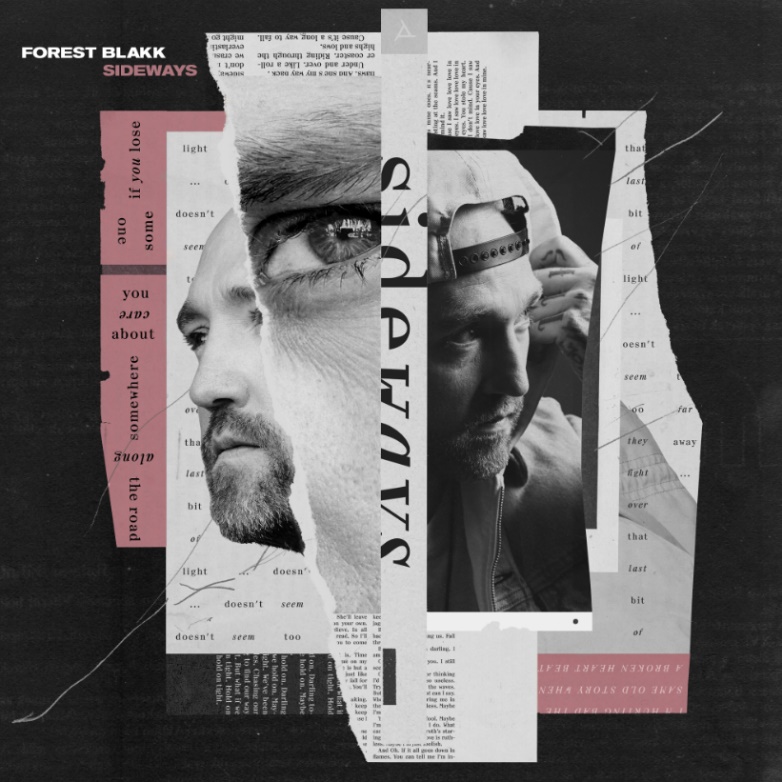 DOWNLOAD HIGH-RES ARTWORK HERELISTEN TO “I WISH I KNEW”: https://forestblakk.lnk.to/IWIKVideoPRPRE-ORDER SIDEWAYS EP: https://forestblakk.lnk.to/SidewaysPRSinger/songwriter Forest Blakk has announced his sophomore EP, Sideways, arriving June 12th via Atlantic Records. The collection is heralded today by the emotional new single “I Wish I Knew,” co-written alongside Will IDAP (Train, Florida Georgia Line) & Nick Long (King Princess).“’I Wish I Knew’ is for all of us who have ever longed to change the past. It’s for those of us wishing we could retrace our steps in the hope of doing things differently. Maybe you would have hugged her a little longer, maybe you would have kissed him one more time, or maybe we would have said the words, ‘I love you’ enough for them to make their way back home to our hearts in one piece. I don’t know if that would have changed anything, I wish I knew!” – FOREST BLAKKThe new song and EP announcement follow the release of “Put Your Hands Up,” Blakk’s uplifting anthem of resilience co-penned with Carl Ryden (Ricky Martin, David Guetta) and co-produced by Ollie Green (Freya Ridings, Gavin James), which debuted in October on an episode of ABC’s Grey’s Anatomy. This summer will also see Blakk embark on tour supporting The Goo Goo Dolls alongside Lifehouse on their “Miracle Pill Summer Tour,” kicking off July 23rd in Boise, ID (full routing below).Deemed an “artist on the rise” by Billboard, Blakk’s debut EP Minutes featured the standout single “Love Me” and saw editorial support via Parade, Alternative Press, Ones To Watch and more. A compelling live performer, Blakk has toured extensively supporting NEEDTOBREATHE, Gavin James and more. ***Before Forest Blakk could sing about loss and love, he had to pull himself back from the brink. Raised by parents with a history of drug use, he has hair-raising tales of his childhood, including an assassination attempt on his father on the family’s front stoop, rooms full of cash, and constant uprooting to places like Jamaica and Florida.Blakk underwent a spiritual and physical transformation that enabled him to carve a new musical direction that he calls “urban folk,” blending his identity as a city kid with his attraction to artists like Don Henley and Joe Cocker, whose soulfulness and emotionality resonate with him. Now he’s the kind of nimble songwriter who etches new facets into the surfaces of tried and true terrain. Blakk is deeply invested in empowering others to be visible, especially those who feel invisible, as he did as a kid. That his songs are as open-hearted and hopeful as they are is a testament to his personal resilience.Sideways EP1. I Wish I Knew2. Forever And A Day3. Sideways4. I Saw Love5. Foolish6. Put Your Hands Up7. Hold On TightThe Goo Goo Dolls – “Miracle Pill Summer Tour”w/ special guests Lifehouse & Forest Blakk7.23 – Boise, ID – Ford Idaho Center Amphitheater7.26 – Portland, OR – Oregon Zoo Amphitheater7.28 – Salt Lake City, UT – USANA Amphitheatre7.29 – Morrison, CO – Red Rocks Amphitheatre7.31 – Maryland Heights – MO – Saint Louis Music Park8.1 – Lincoln, NE – Pinewood Bowl Theater 8.3 – Kansas City, MO – Starlight Theatre8.5 – Huber Heights, OH – Rose Music Center8.6 – Indianapolis, IN – The Amphitheater at White River State Park8.7 Chicago, IL – Huntington Bank Pavilion at Northerly Island8.9 – Sterling Heights, MI – Michigan Lottery Amphitheatre at Freedom Hill8.10 – Toronto, ON – Budweiser Stage8.12 – Cleveland, OH – Jacobs Pavilion at Nautica8.13 – Vienna, VA – Wolf Trap8.15 – Holmdel, NJ – PNC Bank Arts Center8.16 – Syracuse, NY – St. Joseph’s Health Amphitheater at Lakeview8.18 – Boston, MA – Rockland Trust Bank Pavilion8.19 – Gilford, NH – Bank of New Hampshire Pavilion8.21 – Darien Center, NY – Darien Lake Amphitheater8.22 – Philadelphia, PA – TD Pavilion at the Mann8.23 – Saratoga Springs, NY – Saratoga Performing Arts Center8.25 – Raleigh, NC – Red Hat Amphitheater8.26 – Jacksonville, FL – Daily’s Place8.28 – Charlotte, NC – Charlotte Metro Credit Union Amphitheatre8.29 – Nashville, TN – Ascend Amphitheater8.30 – Atlanta, GA – Cadence Bank Amphitheatre at Chastain Park9.1 – Houston, TX – Smart Financial Centre at Sugar Land9.2 – Irving, TX – The Pavilion at Toyota Music Factory9.5 – Los Angeles, CA – The Greek Theatre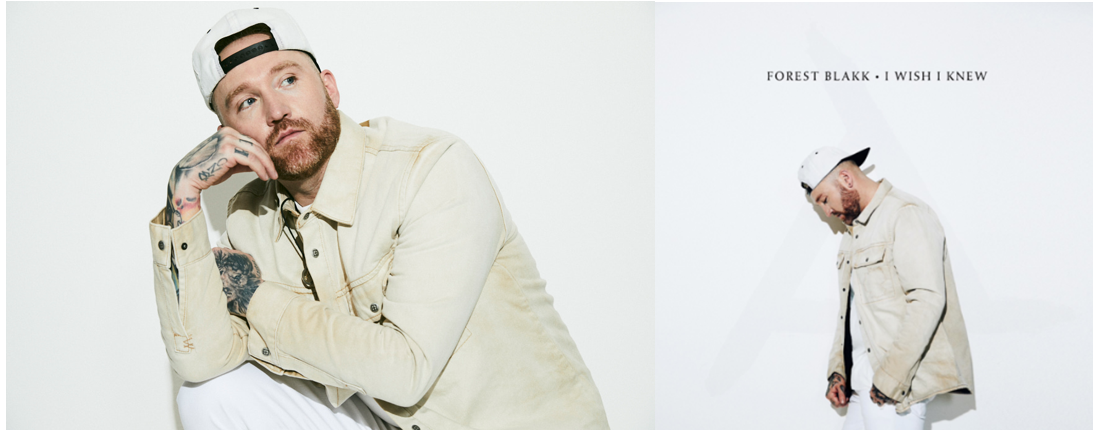 DOWNLOAD HIGH-RES IMAGES HERECONNECT:TWITTER | FACEBOOK | INSTAGRAM | YOUTUBE | FORESTBLAKK.COMCONTACT:ted.sullivan@atlanticrecords.com